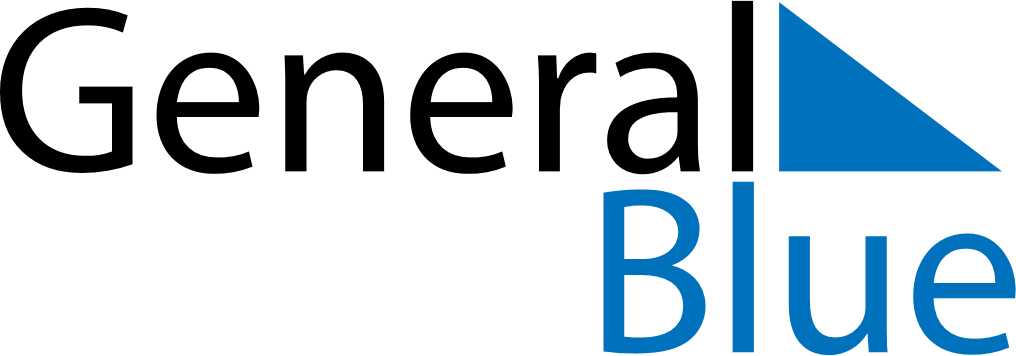 2026 – Q4Germany  2026 – Q4Germany  2026 – Q4Germany  2026 – Q4Germany  2026 – Q4Germany  OctoberOctoberOctoberOctoberOctoberOctoberOctoberMONTUEWEDTHUFRISATSUN12345678910111213141516171819202122232425262728293031NovemberNovemberNovemberNovemberNovemberNovemberNovemberMONTUEWEDTHUFRISATSUN123456789101112131415161718192021222324252627282930DecemberDecemberDecemberDecemberDecemberDecemberDecemberMONTUEWEDTHUFRISATSUN12345678910111213141516171819202122232425262728293031Oct 3: National HolidayDec 13: 3. AdventNov 1: All Saints’ DayDec 20: 4. AdventNov 2: All Souls’ DayDec 24: Christmas EveNov 11: Saint MartinDec 25: Christmas DayNov 15: Memorial DayDec 26: Boxing DayNov 18: Day of Prayer and RepentanceDec 31: New Year’s EveNov 22: TotensonntagNov 29: 1. AdventDec 6: 2. Advent